Chemistry of Fuel Notesheet C. Kohn, Waterford WI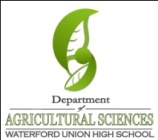 Name: 								 Hour		Date: 					Date Assignment is due:  			  Why late? 						Score: +   ✓ -
			Day of Week	Date 				If your project was late, describe why		
Directions: Use the accompanying PowerPoint (available online) to complete this sheet. This sheet will be due upon the completion of the PowerPoint in class.  These assignments are graded on a +/✓/- scale.Everything in the universe can be grouped into two categories: 				 & 			
Matter is 													
A force is 													
Work is defined as 												
Write the formula for Work here: 										
Energy, in chemistry, is defined as 										
In other words, energy is the 											
The Laws of Thermodynamics describe the 					& 				
of energy. 
Energy production actually means 								
Energy transformation occurs whenever 									

or 													
What is the First Law of Thermodynamics? 									
The total amount of 			 and 				is 					
You cannot change 								 only the 			
of energy. 
What is wrong with saying that a coal fired power plant makes energy? 						

														
Write the formula for the First Law of Thermodynamics: 							
E = 				,  W = 			 ,  Q = 						
More accurately, we can use the formula 						, where ∆E is the 	

				, ∆Q is the					∆W is				As energy changes forms, it usually becomes 									
Describe an example of this: 											

														

														
The Second Law of Thermodynamics states that 									
In other words, as energy is transformed through work, 								

														
What is entropy? 												

														
How does the amount of entropy in existence relate to the amount of work produced? 				

														
What is the formula for efficiency? 						
If a poorly maintained automobile had an efficiency of 5%, what is happening to the other 95%? 			

														
List and describe the two kinds of energy below: 

Type: 				. Description: 									

Type: 				. Description: 									
How does potential energy relate to chemical reactions? More stable molecules 					

														
Does gasoline have a high potential energy or low potential energy? 			 Explain: 		

														

What about water? 			Explain:									

														The 		of a type of molecule as a fuel depends on 							
What is bond energy? 												

														
When a bond is broken…	energy is needed	energy is released	(circle one)
When a bond is formed…	energy is needed	energy is released	(circle one)
In a chemical reaction, energy can be released when 								

														

														
How is wood an example of this concept? 									

														

														
A molecule that is a valuable fuel is 										

														
What is an exothermic reaction? 										
What is an endothermic reaction? 										
What is enthalpy? 												
When is enthalpy negative? 											
When is enthalpy positive? 								
What do most reactions need in order to start? 							
In a combustion reaction, this is often known as a 				
In an exothermic reaction, while an input of energy 								 

the amount of energy released is 										

														Define combustion: 												

														
Why is energy released in the form of light and heat during combustion? 					

														

														
Use bond energies to explain why water would not be useful as a fuel: 						

														

														
Summarize the info on the slide so that it fits above. Use bond energies to explain why fossil fuels have a high potential energy as a fuel: 				

														

														
Fossil fuels are valuable as a fuel because 									

														
Define petroleum: 												

														
How was petroleum formed? 											

														
How are products such as gasoline and diesel fuel made from petroleum? 					

														
How does the structure of petroleum products relate to their boiling point? 					

														
Petroleum products provide about 		% of the energy used by the United States. List five reasons why petroleum fuels are so widely used in the United States: 

														

														

														

														

														
What is the main concern about the use of petroleum? 								
What is the main byproduct of petroleum use? 						
What does CO2 do in the atmosphere that makes an increase in their atmospheric concentration a concern? 

														
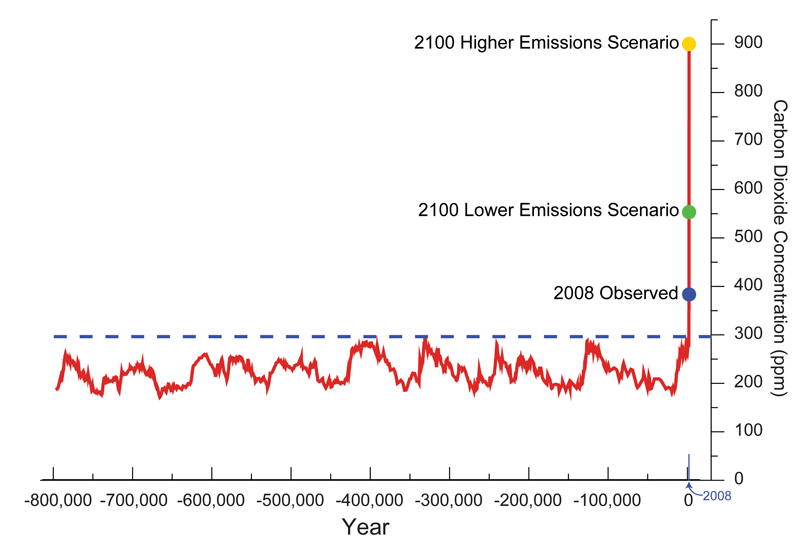 Draw how CO2 levels have changed since 800,000 years ago in the space below: 







Why is climate change such a concern that we would consider limiting the use of petroleum? 			

														

														
Unlike fossil fuels, fuel made from renewable plant-based sources are 				.  This means

														

														Fossil fuels are a 					 of air pollution. This is primarily due to the fact that 

														
Why are partially-combusted fossil fuel products such a concern? 						

														
Fossil fuels contain nearly every 								.  Why is this a 

concern?													

														
Answer using the term “biomagnification”.True or false: Fossil fuels can be used far more quickly than they can be created.  		 Explain: 

														
The world will likely never physically run out of petroleum, but it will run out of 					
petroleum.
True or false: Fossil fuels have a net energy loss when they are produced. Explain: 				

														

Why?														
How are the processes of exploration and acquisition of fossil fuels closely associated with environmental and health problems?

														

														
List five reasons why it would be a good idea for the United States to find an alternative to petroleum: 

														

														

														

														

														
Unit Wrap-up C. Kohn, Agricultural Sciences - Waterford WI 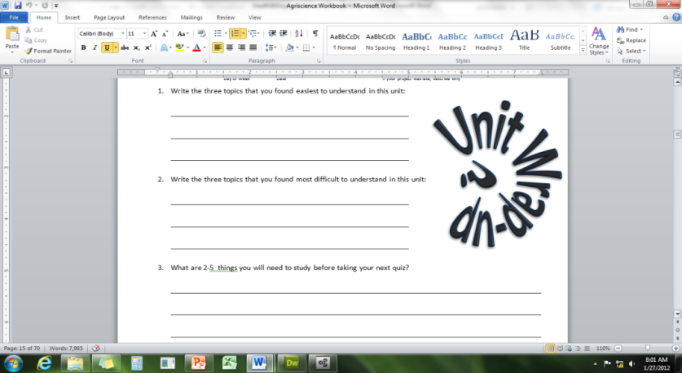 This page is designed to help raise your grade while enabling you to develop skills you will need for after high 
school. You will need to complete every question and blank in order to receive full credit for your notes. Note: if you cannot come up with a strategy to remember a difficult concept on your own, see your instructor for help. What is a topic or concept from this unit that you found to be more challenging? Write or describe below:

														

In the space below, create a mnemonic, rhyme, analogy, or other strategy to help you remember this particular concept: 

														
What is a 2nd topic or concept from this unit that you found to be more challenging? Write or describe below:

														

In the space below, create a mnemonic, rhyme, analogy, or other strategy to help you remember this particular concept: 

														
What is a 3rd topic or concept from this unit that you found to be more challenging? Write or describe below:

														

In the space below, create a mnemonic, rhyme, analogy, or other strategy to help you remember this particular concept: 

														
Circle the most appropriate response. You will only be graded on whether or not you completed this section. 
Circle one: I used my notes outside of class to prepare for the quiz.  		Definitely  –  Yes  –  Sort of  -  NoCircle one: I took extra notes in the margins for very difficult concepts.  	Definitely  –  Yes  –  Sort of  -  NoCircle one: I created a personal strategy for at least three difficult items.  	Definitely  –  Yes  –  Sort of  -  NoCircle one: I was very involved and actively studying during the quiz review.  	Definitely  –  Yes  –  Sort of  -  NoCircle one: I think I will be satisfied with the quiz grade I received this week.  	Definitely  –  Yes  –  Sort of  -  NoCircle one: I might need to meet with the instructor outside of class.  	Definitely  –  Yes  –  Sort of  -  No